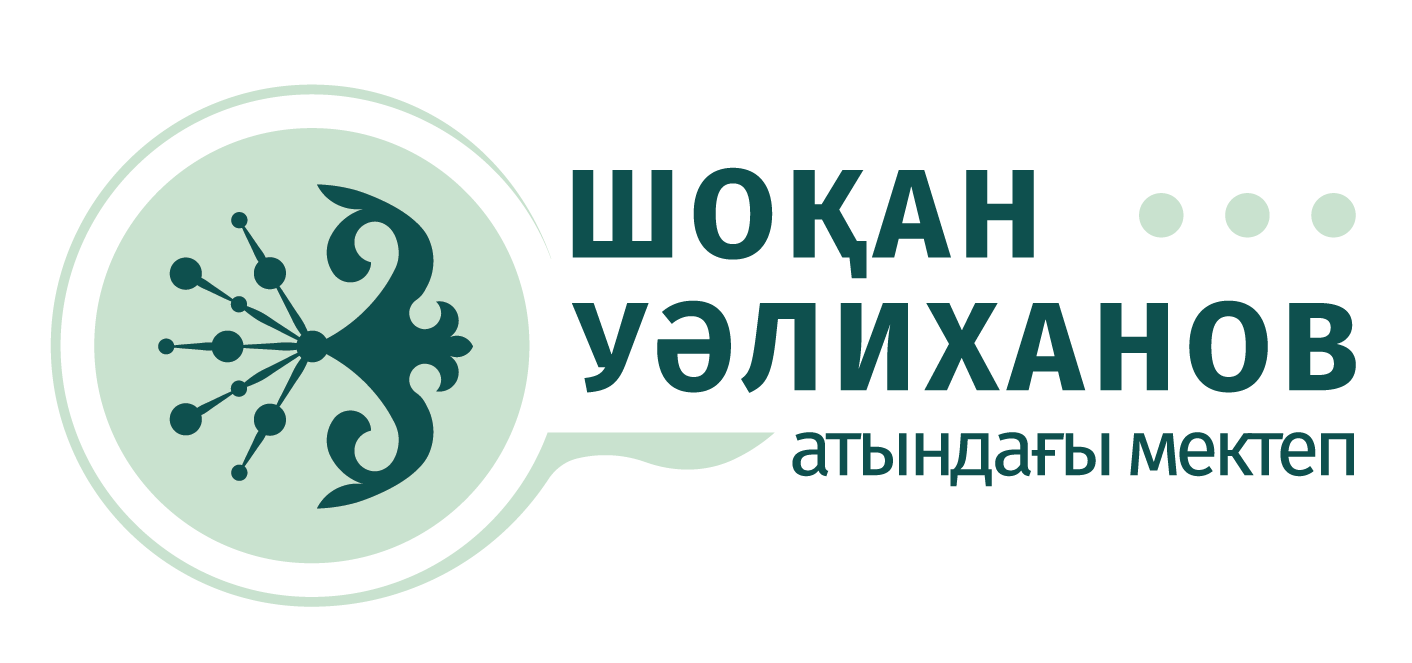 Мектепке қабылдануға қажет құжаттар Мектепке қабылдануға үміткерлердің ата-анасы (заңды өкілі) шарт жасалғаннан кейін 7 жұмыс күні ішінде мынадай құжаттарды өткізуге тиіс:Заңды өкілдерінің тұлғасын куәландыратын құжаттардың көшірмесі. Баланың туу туралы куәлігінің көшірмесі. 063-у формасындағы профилактикалық екпе картасының түпнұсқасы.Балаға 026-у формасындағы анықтама.Үлгерім табельдерінің түпнұсқасы.3*4 өлшемді екі фотосурет.